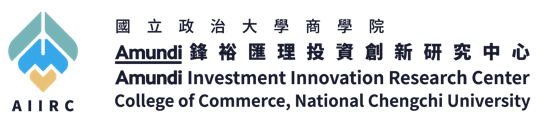 國立政治大學商學院Amundi鋒裕匯理投資創新獎學金申請表編號：                (由本中心填寫)編號：                (由本中心填寫)填表日：   年   月   日填表日：   年   月   日申請人申請人申請人出生日期    年    月    日出生日期    年    月    日出生日期    年    月    日出生日期    年    月    日（正面大頭照乙張）身分證號碼身分證號碼身分證號碼性別 □男   □女性別 □男   □女性別 □男   □女性別 □男   □女（正面大頭照乙張）系級             系（□學士班  □碩士班）    年級系級             系（□學士班  □碩士班）    年級系級             系（□學士班  □碩士班）    年級系級             系（□學士班  □碩士班）    年級系級             系（□學士班  □碩士班）    年級學號學號（正面大頭照乙張）住家電話住家電話住家電話行動電話行動電話行動電話行動電話（正面大頭照乙張）通訊地址通訊地址通訊地址通訊地址通訊地址通訊地址通訊地址通訊地址申請項目□一、論文研究獎學金                 □二、專題研究計畫獎學金        論文題目：                           研究計畫或專題題目：指導教授：                           指導教授：申請項目□一、論文研究獎學金                 □二、專題研究計畫獎學金        論文題目：                           研究計畫或專題題目：指導教授：                           指導教授：申請項目□一、論文研究獎學金                 □二、專題研究計畫獎學金        論文題目：                           研究計畫或專題題目：指導教授：                           指導教授：申請項目□一、論文研究獎學金                 □二、專題研究計畫獎學金        論文題目：                           研究計畫或專題題目：指導教授：                           指導教授：申請項目□一、論文研究獎學金                 □二、專題研究計畫獎學金        論文題目：                           研究計畫或專題題目：指導教授：                           指導教授：申請項目□一、論文研究獎學金                 □二、專題研究計畫獎學金        論文題目：                           研究計畫或專題題目：指導教授：                           指導教授：申請項目□一、論文研究獎學金                 □二、專題研究計畫獎學金        論文題目：                           研究計畫或專題題目：指導教授：                           指導教授：申請項目□一、論文研究獎學金                 □二、專題研究計畫獎學金        論文題目：                           研究計畫或專題題目：指導教授：                           指導教授：所需具備資料（請依序排列）  □1.申請表乙份□2.計畫書乙份(依計畫書要求項目完整說明) □3.在學成績單正本乙份所需具備資料（請依序排列）  □1.申請表乙份□2.計畫書乙份(依計畫書要求項目完整說明) □3.在學成績單正本乙份所需具備資料（請依序排列）  □1.申請表乙份□2.計畫書乙份(依計畫書要求項目完整說明) □3.在學成績單正本乙份所需具備資料（請依序排列）  □1.申請表乙份□2.計畫書乙份(依計畫書要求項目完整說明) □3.在學成績單正本乙份 □4.成績排名證明正本乙份（碩士班不需檢附） □5.其他有利審查之文件 □4.成績排名證明正本乙份（碩士班不需檢附） □5.其他有利審查之文件 □4.成績排名證明正本乙份（碩士班不需檢附） □5.其他有利審查之文件 □4.成績排名證明正本乙份（碩士班不需檢附） □5.其他有利審查之文件指導教授簽名切  結  書本人依「國立政治大學商學院Amundi鋒裕匯理投資創新獎學金設置辦法」之規定申請該項獎學金，已詳讀且承諾遵守該辦法之規定，並履行其中所規範之義務，如有違反情事，需全數繳回所領取之獎學金，特立切結書為憑。此 致 國立政治大學商學院                                  立書人簽名蓋章：                              切  結  書本人依「國立政治大學商學院Amundi鋒裕匯理投資創新獎學金設置辦法」之規定申請該項獎學金，已詳讀且承諾遵守該辦法之規定，並履行其中所規範之義務，如有違反情事，需全數繳回所領取之獎學金，特立切結書為憑。此 致 國立政治大學商學院                                  立書人簽名蓋章：                              切  結  書本人依「國立政治大學商學院Amundi鋒裕匯理投資創新獎學金設置辦法」之規定申請該項獎學金，已詳讀且承諾遵守該辦法之規定，並履行其中所規範之義務，如有違反情事，需全數繳回所領取之獎學金，特立切結書為憑。此 致 國立政治大學商學院                                  立書人簽名蓋章：                              切  結  書本人依「國立政治大學商學院Amundi鋒裕匯理投資創新獎學金設置辦法」之規定申請該項獎學金，已詳讀且承諾遵守該辦法之規定，並履行其中所規範之義務，如有違反情事，需全數繳回所領取之獎學金，特立切結書為憑。此 致 國立政治大學商學院                                  立書人簽名蓋章：                              切  結  書本人依「國立政治大學商學院Amundi鋒裕匯理投資創新獎學金設置辦法」之規定申請該項獎學金，已詳讀且承諾遵守該辦法之規定，並履行其中所規範之義務，如有違反情事，需全數繳回所領取之獎學金，特立切結書為憑。此 致 國立政治大學商學院                                  立書人簽名蓋章：                              切  結  書本人依「國立政治大學商學院Amundi鋒裕匯理投資創新獎學金設置辦法」之規定申請該項獎學金，已詳讀且承諾遵守該辦法之規定，並履行其中所規範之義務，如有違反情事，需全數繳回所領取之獎學金，特立切結書為憑。此 致 國立政治大學商學院                                  立書人簽名蓋章：                              切  結  書本人依「國立政治大學商學院Amundi鋒裕匯理投資創新獎學金設置辦法」之規定申請該項獎學金，已詳讀且承諾遵守該辦法之規定，並履行其中所規範之義務，如有違反情事，需全數繳回所領取之獎學金，特立切結書為憑。此 致 國立政治大學商學院                                  立書人簽名蓋章：                              切  結  書本人依「國立政治大學商學院Amundi鋒裕匯理投資創新獎學金設置辦法」之規定申請該項獎學金，已詳讀且承諾遵守該辦法之規定，並履行其中所規範之義務，如有違反情事，需全數繳回所領取之獎學金，特立切結書為憑。此 致 國立政治大學商學院                                  立書人簽名蓋章：                              